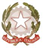 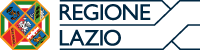 ATTESTATO DI ESTETISTACON VALORE DI SPECIALIZZAZIONEABILITANTE ALL’ESERCIZIO DELL’ATTIVITA’ PROFESSIONALEAi sensi della Legge n. 1/1990 E DELLA L.R. 13/12/2001 N.33Rilasciato a Roma il……………………….   N° di registrazione………………………SI ATTESTA CHE__________________________________________________________________________________________ NATO/A __________________________________________________ IL___________________________C.F.___________________________________________________NELL’ANNO FORMATIVO………………………………HA FREQUENTATO IL PERCORSO FORMATIVO DI TECNICO DELLE CURE ESTETICHE, ISTITUITO AI SENSI DELL’ ART.17 DEL DECRETO LEGISLATIVO. N. 226/05PRESSO L’ISTITUZIONE FORMATIVA ___________________________________________________________________________________________SEDE   ___________________________________________________________________________________E SUPERATO LO SPECIFICO ESAME. LEGALE RAPPRESENTANTE                                                                        REGIONE LAZIO                                                                                                                                  Il Direttore                                                                                                                       Avv. Elisabetta LONGORESPONSABILE DIDATTICO                                                    IL PRESIDENTE DELLA COMMISSIONE                                                                                                             1 – DENOMINAZIONE DEL PERCORSO___________________________________________________________________________________Attività economica (cod. e denominazione ISTAT- ATECORiferimento alla classificazione ISTAT delle professioni2. SVOLGIMENTO DEL PERCORSO INIZIO il ………………………….                                        TERMINE il……………………………………….3 – MATERIE DEL CORSO___________________________________________________________________________________________________________________________________________________________________4 - MODALITÀ PRATICHE DI APPRENDIMENTO 4.1 - Alternanza e/o apprendistatodurata (in ore) ______________________________________dal_____________________ al____________________________nome dell’organizzazione ____________________________sede di svolgimento ________________________________4.2 - Altre esperienze pratiche durata (in ore) _____________________________________modalità _____________________________sede                   ______________________________5 – DATA/E DI SVOLGIMENTO DEGLI ESAMI _______________________________________6 – Annotazioni integrative________________________________________________________________________________________________________________________________________________________________Data ______________________                                          Firma del funzionario